About Sutton Mencap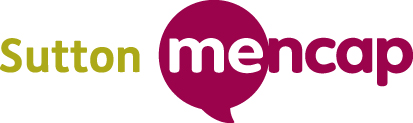 IntroductionSutton Mencap is a local charity which works to improve the lives of people with a learning disability and their carers in the London Borough of Sutton. We provide play, leisure and learning opportunities both at our base in Wallington and in the wider community.  Our services include after school, Saturday and holiday clubs for children and young people as well as a wide variety of activities for adults, including social and friendship groups and groups focused on art, cookery, and healthy eating.  We also offer a day activities service and short breaks to provide respite for parents and carers.Our vision and strategic prioritiesSutton Mencap believes that all people with a learning disability should be able to lead fulfilling lives and achieve their aspirations and potential.Sutton Mencap’s overall aim is to improve the lives of children and adults with a learning disability and their carers by:Reducing isolation and developing networks;Improving life skills, promoting independence and enabling choice and control;Supporting parents and carers; andRaising awareness of needs and promoting inclusion.Our services for children and young peopleSutton Mencap delivers a programme of after school, Saturday and holiday services which are attended by around 70 children and young people each year.  These are group-based play and leisure services which are provided under a contract with the London Borough of Sutton, who refer children to us under following outcome areas:  social integration, complex needs and challenging behaviour.The Assistant Services Manager supports the Service Manager in overseeing delivery of groups for children and young people.  Each group typically has between 6 and 15 children attending, with a similar number of sessional workers, based on the needs of the children.  The Assistant Services Manager also supports the Children’s Services Manager in bringing new children and young people into the service, including carrying out assessments and home visits, and for reviewing progress for children and young who use our services.  The Assistant Services Manager works closely with colleagues in a range of other settings, including social services, schools and other providers.We recognise that our services provide parents with a vital break from their caring responsibilities, safe in the knowledge that their children are well looked after and having a good time.  Sutton Mencap has a reputation amongst referral agencies and parents for quality and reliability of service which we are committed to maintaining.  